Основные воспитательные средства, к которым всегда прибегают родители агрессивных детей, - это:Физические наказания; Угрозы; Лишение привилегий; Введение ограничений и отсутствие поощрений; Частые изоляции детей; Сознательное лишение любви и заботы в случае проступка В минуты стресса сохраняйте спокойствие и помните: то, к чему вы стремитесь, - это более счастливая ситуация для вас самих.наладьте взаимоотношение со своим ребенком, чтобы он чувствовал себя с вами спокойно и уверенно: следите за собой, особенно в те минуты, когда вы находитесь под действием стресса, раздражены: если вы расстроены, то дети должны знать о вашем состоянии. Говорите детям прямо о своих чувствах, желаниях и потребностях, используя «я – сообщения» вместо того, чтобы срывать свое недовольство на детях: в те минуты, когда вы расстроены или разгневаны:- сделайте для себя что-нибудь приятное, что могло бы вас успокоить; старайтесь предвидеть и предотвратить возможные неприятности ситуации), которые могут вызвать ваш гнев и эмоциональный срыв: Положительный пример поведения взрослого это и есть коррекция агрессивности.говорите ребенку больше добрых и красивых слов; хвалите ребенка; при необходимости попросите у ребенка прощение; 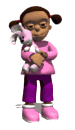 советуйтесь с ребенком, пусть он почувствует, что вы нуждаетесь в его совете, в нем самом; делитесь своими радостями и проблемами. Самое главное - любите его за то, что он есть у вас, а не за какое либо поведение или поступок. Ведь так как родитель его никто и никогда любить не будет. Пусть ребенок почувствует свою важную роль в вашей жизни, одарит вас взаимной любовью и украсит вашу жизнь счастливыми моментами.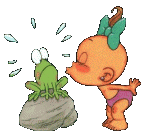 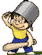 Мурманск2011В настоящее время повышенная агрессивность детей является одной из наиболее острых проблем. Особенно важным изучение агрессивности является в дошкольном возрасте, когда эта черта находится в стадии своего становления и когда еще можно предпринять своевременные меры.Известно, что у определенной категории детей агрессия как устойчивая форма поведения не только сохраняется, но и развивается, трансформируется в устойчивое качество личности.Агрессивность, сложившаяся в детстве, остается устойчивой чертой и сохраняется на протяжении дальнейшей жизни человека.Агрессивный ребенок приносит массу проблем не только окружающим, но и самому себе. Дети черпают модели поведения из трех источников.Первый – это семья, которая может одновременно демонстрировать агрессивное поведение и обеспечивать его закрепление.Во-вторых, агрессии они также обучаются при взаимодействии со сверстниками, зачастую узнавая о преимуществах агрессивного поведения («я самый сильный - и мне все можно») во время игр.И, в-третьих, дети учатся агрессивным реакциям не только на реальных примерах, но и на символических. В настоящее время практически не вызывает сомнения тот факт, что сцены насилия, демонстрируемые с экранов телевизоров, способствуют повышению уровня агрессивности зрителя, и в первую очередь у детей.Агрессия – это способ выражения гнева, протеста. А, как известно, гнев – это чувство вторичное. В его основе лежит боль, унижение, обида, страх, которые, в свою очередь, возникают от неудовлетворения потребности в любви и нужности другому человеку.В ходе работы с психологом агрессивные дети часто признаются, что чувствуют себя не нужными своим родителям, что родители, особенно отцы, их не любят и часто унижают.Жестокие наказания связаны с высоким уровнем агрессивности у детей.Агрессивное поведение детей – это своеобразный сигнал «сос», крик о помощи, о внимании к своему внутреннему миру, в котором накопилось слишком много разрушительных эмоций, с которыми самостоятельно ребенок справится не в силах.Диагностические критерии агрессивности для детей дошкольного возраста.Часто (чаще по сравнению с поведением других детей, окружающих ребенка) теряют контроль над собой. Часто спорят, ругаются с детьми и взрослыми. Намеренно раздражают взрослых, отказываются выполнять просьбы взрослых. Часто винят других в своем «неправильном» поведении и ошибках. Завистливы и мнительны. Часто сердятся и прибегают к дракам. О ребенке, у которого в течение 6-ти и более месяцев одновременно устойчиво проявлялись 4 критерия, можно говорить как о ребенке, обладающем агрессивностью как качеством личности.И таких детей можно назвать агрессивными.Причинами проявления агрессивности могут быть:Стремление привлечь к себе внимание сверстников; Ущемление достоинства другого с целью подчеркнуть свое превосходство; Защита и месть; Стремление быть главным; Стремление получить желанный предмет. Семьи агрессивных детей имеют свои особенности, присущие только им. Особенности семей агрессивных детей.В семьях агрессивных детей разрушены эмоциональные привязанности между родителями и детьми, особенно между отцами и сыновьями. Родители испытывают скорее враждебные чувства по отношению друг к другу; не разделяют ценности и интересы друг друга. Отцы часто сами демонстрируют модели агрессивного поведения, а также поощряют в поведении своих детей агрессивные тенденции. Матери агрессивных детей не требовательны к своим детям, часть равнодушны по отношению к их социальной успешности. Дети не имеют четких представлению что можно, а что нельзя. У родителей агрессивных детей модели воспитания и собственного поведения часто противоречат друг другу, и ребенку предъявляются взаимоисключающие требования. Как правило очень жесткий отец и попустительская мать. В результате у ребенка формируется модель вызывающего, оппозиционного поведения, которая переносится на окружающий мир. 